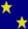 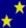 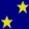 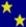 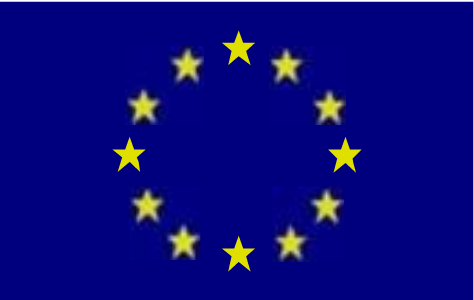 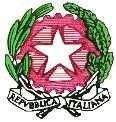 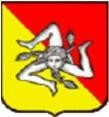 CentroProvincialeperl’IstruzionedegliAdultidiAgrigento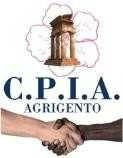 CodiceMeccanograficoAGMM083009 -C.F.93071350842email:agmm083009@istruzione.itPEC:agmm083009@pec.istruzione.itViaQuartararoPittoren.5c/oITCG Brunelleschi Tel.092260354192100–AGRIGENTOwww.cpia-agrigento.gov.itPIANO ANNUALE DELLE ATTIVITÀ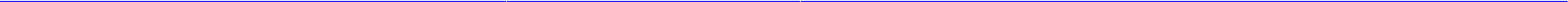 ANNO SCOLASTICO 2023/20241 Novembre: Ognissanti2 Novembre: festività 8 Dicembre: festa dell’Immacolata ConcezioneFestività Natalizie : dal 23.12.2023 al  6.01.2024.Festività Pasquali: dal 28.03.2024 al 2.04.2024 (rientro mercoledì 3.04.2024)Per quanto riguarda il Santo Patrono ogni punto di erogazione si uniformerà al Comune di appartenenza.Agrigento lì, 04/ 09/2023							 										Il Dirigente Scolastico Ing. Prof. Santino Lo Presti          Firma autografa omessa ai sensi dell’art. 3 del D.Lgs.n.39/1993Il Dirigente ScolasticoIng.Prof.ATTIVITÀTEMPI01 settembre Ore 8:00 presa di servizio per l’anno scolastico 2023/2024 presso la sede amministrativa di via Quartararo Pittore n.5 per il personale in entrata (docenti e personale ATA)  per tutti gli altri docenti ore 08:30 presso  le rispettive sedi associate.04 settembre collegio docenti presso la sede amministrativa di via Quartararo Pittore n.5.05 settembre incontro con le comunità per l’avvio dell’anno scolastico, ore 9:00, presso le sedi associate.06 settembre –riunione per Dipartimenti Programmazione per aree (alf.e1°liv.) sede di Villaseta, via Dell’Autonomia n.1 (AG). ore 09:00-10:30  10:30-12:0007 settembre – programmazione personale presso ciascuna sede.ore 9:00–12:0008 settembre – programmazione ed organizzazione avvio anno scolastico nelle sedi associateore 9:00–12:0011 settembre- collegio docenti ore 09:00.12 settembre-firma accordo di rete con i DS di 2° livello di cui all’art 5 c.2 del DPR 263/12.13 settembre- avvio attività scolastica nuovo anno scolastico 2023/202422 settembre– Riunione staff di presidenza e docenti FF.SS.27 ottobre–riunione commissione Patti Formativi.22 novembre–riunione commissione Patti Formativi.25 novembre–ore 9:30 collegio docenti.28/29 novembre –articolazioni del consiglio di livello ore 9/11 per le sedi con lezioni pomeridiane; ore 15/17 per le sedi con lezioni antimeridiane. Le riunioni avverranno nelle sedi associate e saranno presiedute dai coordinatori di livello per trattare l’andamento didattico e programmatico e le valutazioni infraquadrimestrali 1°livello.30 novembre/1dicembre- ricevimento genitori e comunità.15 dicembre–riunione commissione Patti Formativi.23 dicembre 2023- 6 gennaio 2024-vacanze natalizie.25 gennaio–riunione commissione Patti Formativi.26 gennaio-15 febbraio-scrutini corsi di alfabetizzazione.08 febbraio - valutazione 1° quadrimestre primo livello primo periodo didattico, ore 9/11 per le sedi con lezioni pomeridiane; ore15/17 per le sedi con lezioni antimeridiane. Le riunioni avverranno nelle sedi associate e saranno presiedute dai coordinatori di livello.08 febbraio - valutazione 1° quadrimestre primo livello primo periodo didattico, ore 9/11 per le sedi con lezioni pomeridiane; ore15/17 per le sedi con lezioni antimeridiane. Le riunioni avverranno nelle sedi associate e saranno presiedute dai coordinatori di livello.12 febbraio-ricevimento genitori e comunità alunni primo livello.17 febbraio–collegio docenti; riunione dipartimenti.28 marzo –02 aprile 2024 -vacanze pasquali.20 aprile riunione dipartimenti di livello30 aprile – articolazioni del consiglio di livello ore 9/11 per le sedi con lezioni pomeridiane; ore 15/17 per le sedi con lezioni antimeridiane. Le riunioni avverranno nelle sedi associate e saranno presiedute dai coordinatori delle sediPer trattare l’andamento didattico e programmatico e le valutazioni infraquadrimestrali 1°livello.2h2h2 maggio- ricevimento genitori e comunità alunni primo livello.2h2h11 maggio- collegio docenti ore 09:00- ore 11:00.8 giugno–termine delle lezioni primo livello.10 giugno-scrutini1°livello.2h2h12/21 giugno-Esami di Stato conclusivi primo ciclo.20 giugno –termine lezioni alfabetizzazione.21 giugno –esami alfabetizzazione.2h2h27 giugno – Collegio Docenti: Verifica attività svolte - Relazioni FF.SS. –Comitato Valutazione.2h2h